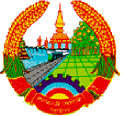 ສາທາລະນະ​ລັດ ປະຊາທິປະ​ໄຕ ປະຊາຊົນ​ລາວ.ສັນຕິພາບ ​ເອກະລາດ ປະຊາທິປະ​ໄຕ ​ເອກ​ະພາບ ວັດທະນາ​ຖາວອນ.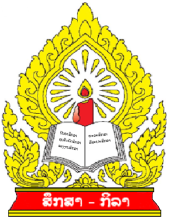 ---------------000---------------​​ເມືອງ…………………	ຫ້ອງການສຶກສາ​ທິການ​ ​ແລະ ກິລາ​ເມືອງ	ເລກທີ​……/……/…….	…………​………., ວັນ​ທີ……………………(ຮ່າງ)​ຂໍ້​ຕົກລົງຂອງຫົວໜ້າຫ້ອງ​ການສຶກສາ​ທິການ ​ແລະ ກິລາ​ເມືອງວ່າ​ດ້ວຍ​ການ​ແຕ່ງຕັ້ງຄະນະ​ຮັບຜິດຊອບ ​ກວດກາ​ການ​ສຶກສາ​ຮອບດ້ານ​ຢູ່​………………. ສົກປີ ……………….ອີງ​ຕາມ​: …………………………………………………………………………ອີງ​ຕາມ: ​ແຜນການ​​ເຄື່ອນ​ໄຫວຂອງ​………  ​ແລະ​ ການ​ຕົກລົງ​ເຫັນ​ດີລະຫວ່າງ​…………​ແລະ………..ປະຈຳ​ສົກ​ປີ ……………………..ຫົວໜ້າ​ຫ້ອງການສຶກສາ​ທິການ ​ແລະ ກິລາ​ຕົກລົງ:ມາດຕາ I.  ​ແຕ່ງຕັ້ງຄະນະ​ຮັບຜິດຊອບ ​ລົງກວດກາການສຶກສາຮອບດ້ານຢູ່​………………….  ດັ່ງລາຍຊື່ລຸ່ມນີ້:ຄະນະທີ I. ລົງ​ກວດກາ​ການ​ສຶກສາ​ຮອບດ້ານ​ຢູ່​…………………..​ແຕ່​ວັນ​ທີ …….ຫາ ……..ທ່ານ ……………………	ເປັນ​ຫົວໜ້າ.ທ່ານ …………………​....	ເປັນ​ຮອງ.ທ່ານ …………………​....	​ເປັນ​ຄະນະ.ທ່ານ …………………​....	ເປັນຄະນະ.ຄະນະທີ II. ລົງ​ກວດກາ​ການ​ສຶກສາ​ຮອບດ້ານ​ຢູ່​…………………..​ແຕ່​ວັນ​ທີ …….ຫາ ……..ທ່ານ ……………………	ເປັນ​ຫົວໜ້າ.ທ່ານ …………………​....	ເປັນ​ຮອງ.ທ່ານ …………………​....	​ເປັນ​ຄະນະ.ທ່ານ …………………​....	ເປັນຄະນະ.ຄະນະທີ III. ລົງ​ກວດກາ​ການ​ສຶກສາ​ຮອບດ້ານ​ຢູ່​…………………..​ແຕ່​ວັນ​ທີ …….ຫາ ……..ທ່ານ ……………………	ເປັນ​ຫົວໜ້າ.ທ່ານ …………………​....	ເປັນ​ຮອງ.ທ່ານ …………………​....	​ເປັນ​ຄະນະ.ທ່ານ …………………​....	ເປັນຄະນະ.ມາດຕາ II. ຄະນະ​ທີ່​ບົງ​ໄວ້​ໃນ​ມາດຕາ I ມີ​ສິດ ​ແລະ​ໜ້າ​ທີ່​ກະກຽມ​ແຜນການ ​ແລະ​ດຳ​ເນີນ​ການ​ກວກ​ດກາ​ການ​ສຶກສາ​ຮອບດ້ານ………………….​ໃຫ້​ໄດ້​ຮັບ​ຜົນ​ດີ; ພາຍຫລັງ​ສຳ​ເລັດ​ໃຫ້​ສະຫລຸບ​ລາຍ​ງານ​ຂັ້ນ​ເທິງ​ຊາບ.ມາດຕາ III ຄະນະ​ຮັບຜິດຊອບ​ກວດກາ​ທີ່​ກໍ​ນົດໄວ້​ໃນ​ມາດຕາ I ມີ​ສິດ​ໄດ້​ຮັບ​ນະ​ໂຍບາຍ​ຕາມ​ລະບຽບ​ຫລັກການ​ຂອງ​…………..​ວາງ​ອອກ; ງົບປະມານ​ໃນ​ການ​ປະຕິບັດ​ງານ​ດັ່ງກ່າວ​ນີ້ ​ແມ່ນ​ນຳ​ໃຊ້​ຮ່ວງ​………………… ມາດຕາ IV. ​ໃຫ້​ຫົວໜ້າ​…………………………………… ​ແລະ​ ພາກສ່ວນ​ທີ່​ກ່ຽວຂ້ອງ ຈົ່ງ​ພ້ອມ​ກັນ​ປະຕິບັດ​ຂໍ້​ຕົກລົງ​ສະບັບ​ນີ້​ຕາມ​ໜ້າ​ທີ່​ຂອງ​ໃຜລາວ.ມາດຕາ V. ຂໍ້​ຕົກລົງ​ສະບັບ​ນີ້ ມີ​ຜົນ​ສັກສິດ​ນັບ​ແຕ່​ມື້​ລົງ​ລາຍ​ເຊັນ​ເປັນຕົ້ນ​ໄປ.ຫົວໜ້າ​ຫ້ອງການ​ສຶກສາ​ທິການ ​ແລະ ກິລາ​ເມືອງ